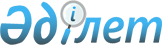 О бюджете сельского округа Арыкбалык на 2020-2022 годыРешение Казалинского районного маслихата Кызылординской области от 26 декабря 2019 года № 356. Зарегистрировано Департаментом юстиции Кызылординской области 30 декабря 2019 года № 7109.
      В соответствии с пунктом 2 статьи 75 Кодекса Республики Казахстан от 4 декабря 2008 года "Бюджетный кодекс Республики Казахстан", пунктом 2-7 статьи 6 Закона Республики Казахстан от 23 января 2001 года "О местном государственном управлении и самоуправлении в Республике Казахстан" Казалинский районный маслихат РЕШИЛ:
      1. Утвердить бюджет сельского округа Арыкбалык на 2020-2022 годы согласно приложениям 1, 2, 3, в том числе на 2020 год в следующих объемах:
      1) доходы – 145730 тысяч тенге, в том числе:
      налоговые поступления – 1522 тысяч тенге;
      поступления трансфертов – 144208 тысяч тенге;
      2) затраты – 146114 тысяч тенге;
      3) чистое бюджетное кредитование – 0;
      бюджетные кредиты – 0;
      погашение бюджетных кредитов – 0;
      4) сальдо по операциям с финансовыми активами – 0;
      приобретение финансовых активов – 0;
      поступления от продажи финансовых активов государства–0;
      5) дефицит (профицит) бюджета – -384 тысяч тенге;
      6) финансирование дефицита (использование профицита) бюджета – 384 тысяч тенге.
      Сноска. Пункт 1 - в редакции решения Казалинского районного маслихата Кызылординской области от 07.12.2020 № 516 (вводится в действие с 01.01.2020).


      2. Учесть, что в районном бюджете на 2020 год за счет средств областного бюджета предусмотрены нижеследующие целевые текущие трансферты бюджету сельского округа:
      1) образование 4430 тысяч тенге.
      Сноска. Пункт 2 с изменением, внесенным решением Казалинского районного маслихата Кызылординской области от 07.12.2020 № 516 (вводится в действие с 01.01.2020).


      3. Учесть, что в районном бюджете на 2020 год за счет средств республиканского бюджета предусмотрены нижеследующие целевые текущие трансферты бюджету сельского округа:
      1) образование 9293 тысяч тенге;
      2) сфера культуры 2131 тысяч тенге.
      Сноска. Пункт 3 с изменениями, внесенными решениями Казалинского районного маслихата Кызылординской области от 06.03.2020 № 38; 18.05.2020 № 415; 18.06.2020 № 441; 24.08.2020 № 459; 07.12.2020 № 516 (вводится в действие с 01.01.2020).


      4. Настоящее решение вводится в действие с 1 января 2020 года и подлежит официальному опубликованию. Бюджет на 2020 год сельского округа Арыкбалык
      Сноска. Приложение 1 - в редакции решения Казалинского районного маслихата Кызылординской области от 07.12.2020 № 516 (вводится в действие с 01.01.2020). Бюджет на 2021 год сельского округа Арыкбалык Бюджет на 2022 год сельского округа Арыкбалык
					© 2012. РГП на ПХВ «Институт законодательства и правовой информации Республики Казахстан» Министерства юстиции Республики Казахстан
				
      Председатель внеочередной LII сессийКазалинского районного маслихата

Ғ. ӘЛІШ

      Секретарь Казалинскогорайонного маслихата

К. НАЗЫМБЕКОВ
Приложение 1 к решению
Казалинского районного маслихата
от 26 декабря 2019 года № 356
Категория
Категория
Категория
Категория
Сумма, 
тысяч тенге
Класс
Класс
Класс
Сумма, 
тысяч тенге
Подкласс
Подкласс
Сумма, 
тысяч тенге
Наименование
Сумма, 
тысяч тенге
1. Доходы
145730
1
Налоговые поступления
1522
01
Подоходный налог
175
2
Индивидуальный подоходный налог
175
04
Hалоги на собственность
1347
1
Hалоги на имущество
15
3
Земельный налог
106
4
Hалог на транспортные средства
1226
4
Поступления трансфертов 
144208
02
Трансферты из вышестоящих органов государственного управления
144208
3
Трансферты из районного (города областного значения) бюджета
144208
Функциональная группа
Функциональная группа
Функциональная группа
Функциональная группа
Администратор бюджетных программ
Администратор бюджетных программ
Администратор бюджетных программ
Программа
Программа
Наименование
Наименование
2. Затраты
146114
1
Государственные услуги общего характера
27476
124
Аппарат акима города районного значения, села, поселка, сельского округа
27476
001
Услуги по обеспечению деятельности акима города районного значения, села, поселка, сельского округа
27476
4
Образование
91066
124
Аппарат акима города районного значения, села, поселка, сельского округа
91066
041
Реализация государственного образовательного заказа в дошкольных организациях образования
91066
7
Жилищно-коммунальное хозяйство
6004
124
Аппарат акима города районного значения, села, поселка, сельского округа
6004
008
Освещение улиц в населенных пунктах
2345
009
Обеспечение санитарии населенных пунктов
500
011
Благоустройство и озеленение населенных пунктов
3159
8
Культура, спорт, туризм и информационное пространство
21568
124
Аппарат акима города районного значения, села, поселка, сельского округа
21568
006
Поддержка культурно-досуговой работы на местном уровне
21568
3. Чистое бюджетное кредитование
0
Бюджетные кредиты
0
Погашение бюджетных кредитов
0
4. Сальдо по операциям с финансовыми активами
0
Приобретение финансовых активов
0
Поступления от продажи финансовых активов государства
0
5. Дефицит (профицит) бюджета
-384
6. Финансирование дефицита (использование профицита) бюджета
384
8
Используемые остатки бюджетных средств
384
1
Остатки бюджетных средств
384
01
Свободные остатки бюджетных средств
384приложение 2 к решению
Казалинского районного маслихата
от 26 декабря 2019 года № 356
Категория
Категория
Категория
Категория
Сумма, 
тысяч тенге
Класс
Класс
Класс
Сумма, 
тысяч тенге
Подкласс
Подкласс
Сумма, 
тысяч тенге
Наименование
Сумма, 
тысяч тенге
1. Доходы
137976
1
Налоговые поступления
1414
04
Hалоги на собственность
1414
1
Hалоги на имущество
16
3
Земельный налог
111
4
Hалог на транспортные средства
1287
4
Поступления трансфертов 
136562
02
Трансферты из вышестоящих органов государственного управления
136562
3
Трансферты из районного (города областного значения) бюджета
136562
Функциональная группа
Функциональная группа
Функциональная группа
Функциональная группа
Администратор бюджетных программ
Администратор бюджетных программ
Администратор бюджетных программ
Программа
Программа
Наименование
Наименование
2.Затраты
137976
1
Государственные услуги общего характера
28666
124
Аппарат акима города районного значения, села, поселка, сельского округа
28666
001
Услуги по обеспечению деятельности акима города районного значения, села, поселка, сельского округа
28666
4
Образование
83000
124
Аппарат акима города районного значения, села, поселка, сельского округа
83000
041
Реализация государственного образовательного заказа в дошкольных организациях образования
83000
7
Жилищно-коммунальное хозяйство
5901
124
Аппарат акима города районного значения, села, поселка, сельского округа
5901
008
Освещение улиц в населенных пунктах
2462
009
Обеспечение санитарии населенных пунктов
525
011
Благоустройство и озеленение населенных пунктов
2914
8
Культура, спорт, туризм и информационное пространство
20409
124
Аппарат акима города районного значения, села, поселка, сельского округа
20409
006
Поддержка культурно-досуговой работы на местном уровне
20409
3. Чистое бюджетное кредитование
0
Бюджетные кредиты
0
Погашение бюджетных кредитов
0
4.Сальдо по операциям с финансовыми активами
0
Приобретение финансовых активов
0
Поступления от продажи финансовых активов государства
0
5.Дефицит (профицит) бюджета
0
6.Финансирование дефицита (использование профицита) бюджета
0приложение 3 к решению
Казалинского районного маслихата
от 26 декабря 2019 года № 356
Категория
Категория
Категория
Категория
Сумма, 
тысяч тенге
Класс
Класс
Класс
Сумма, 
тысяч тенге
Подкласс
Подкласс
Сумма, 
тысяч тенге
Наименование
Сумма, 
тысяч тенге
1. Доходы
143495
1
Налоговые поступления
1471
04
Hалоги на собственность
1471
1
Hалоги на имущество
16
3
Земельный налог
116
4
Hалог на транспортные средства
1339
4
Поступления трансфертов 
142024
02
Трансферты из вышестоящих органов государственного управления
142024
3
Трансферты из районного (города областного значения) бюджета
142024
Функциональная группа
Функциональная группа
Функциональная группа
Функциональная группа
Администратор бюджетных программ
Администратор бюджетных программ
Администратор бюджетных программ
Программа
Программа
Наименование
Наименование
2.Затраты
143495
1
Государственные услуги общего характера
29813
124
Аппарат акима города районного значения, села, поселка, сельского округа
29813
001
Услуги по обеспечению деятельности акима города районного значения, села, поселка, сельского округа
29813
4
Образование
86320
124
Аппарат акима города районного значения, села, поселка, сельского округа
86320
041
Реализация государственного образовательного заказа в дошкольных организациях образования
86320
7
Жилищно-коммунальное хозяйство
6137
124
Аппарат акима города районного значения, села, поселка, сельского округа
6137
008
Освещение улиц в населенных пунктах
2560
009
Обеспечение санитарии населенных пунктов
546
011
Благоустройство и озеленение населенных пунктов
3031
8
Культура, спорт, туризм и информационное пространство
21225
124
Аппарат акима города районного значения, села, поселка, сельского округа
21225
006
Поддержка культурно-досуговой работы на местном уровне
21225
3. Чистое бюджетное кредитование
0
Бюджетные кредиты
0
Погашение бюджетных кредитов
0
4.Сальдо по операциям с финансовыми активами
0
Приобретение финансовых активов
0
Поступления от продажи финансовых активов государства
0
5.Дефицит (профицит) бюджета
0
6.Финансирование дефицита (использование профицита) бюджета
0